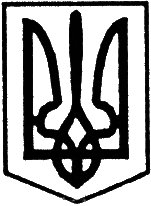 УКРАЇНАУльяновська районна радаКіровоградської областічетверта сесія сьмого  скликанняР і ш е н н я від  “   лютого 2016 року	                                                       № 56м. Ульяновка Про програму енергозбереження В Ульяновському районі на 2016-2020 рокиРозглянувши проект програми енергозбереження в Ульяновському районі на 2016-2020 роки, керуючись ст.43 Закону України “Про місцеве самоврядування в Україні”, та враховуючи рекомендації постійної комісії районної ради з питань планування, бюджету і фінансів,                                                    районна рада ВИРІШИЛА:1. Затвердити програму енергозбереження в Ульяновському районі на 2016-2020 роки (додається).2. Припинити чинність рішення районної ради від 6 квітня 2012 року №184 “Про програму енергозбереження в Ульяновському районі на 2012-2015 роки” зі змінами внесеними  рішеням районної ради від  “  жовтня  2015 року №476 у зв’язку із закінченням терміну його дії.3. Рекомендувати районній державній адміністрації зосередити зусилля на забезпеченні безумовного виконання основних положень програми, відповідно до термінів. 4. У разі відсутності фінансування програми рішення районної ради про її затвердження переглядається і приймається відповідне рішення.5. Контроль за виконанням даного рішення покласти на постійну комісію районної ради з питань планування, бюджету і фінансів.  Заступник голови районної ради                                      Л. ВЕРБЕЦЬКА